Как избежать конфликтов в семье в период самоизоляции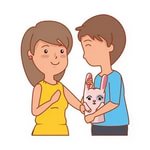 В ситуации, когда несколько людей вынуждены на протяжении долгого времени находиться в замкнутом пространстве, усиливаются проблемы во взаимоотношениях.Негативные эмоции одного члена семьи передаются другому. При этом, чем меньше группа, тем сильнее влияние. Чтобы свести к минимуму конфликты в семье, следует избегать ситуационных ссор, и не заострять внимание на проблемах.Рекомендуется проявлять больше заботы, а также соблюдать личное пространство.При резком порыве негативных эмоций следует взять паузу, сделать несколько глубоких вдохов и умыть лицо холодной водой.Во время такой паузы психологи рекомендуют трезво оценить ситуацию и продолжить общение спокойно.Для сохранения благоприятной эмоциональной атмосферы в доме следует проявлять больше заботы о членах семьи, проявлять внимание и сосредотачиваться на положительных эмоциях. На пользу также пойдет и совместная деятельность, например, просмотр сериалов или занятие спортом. Также важно каждый день общаться с людьми, живущими вне квартиры, по телефону или в интернете.При этом не следует забывать о личном пространстве и времени. Можно составить расписание и разделить территорию, где у каждого будет свой уголок.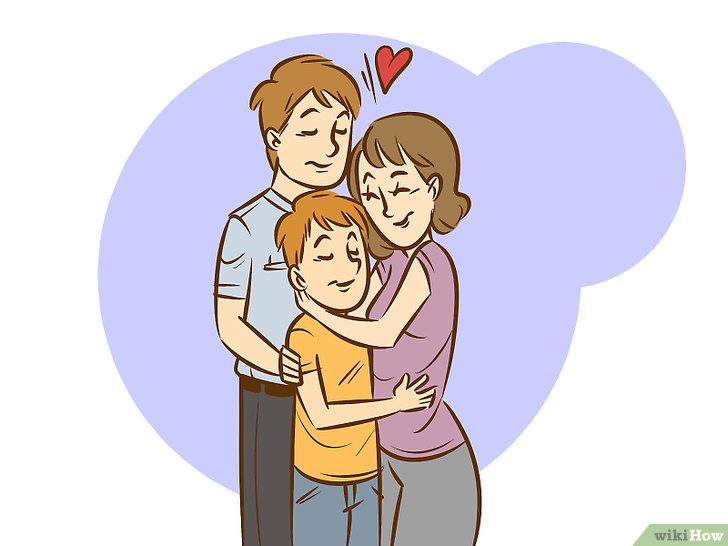 